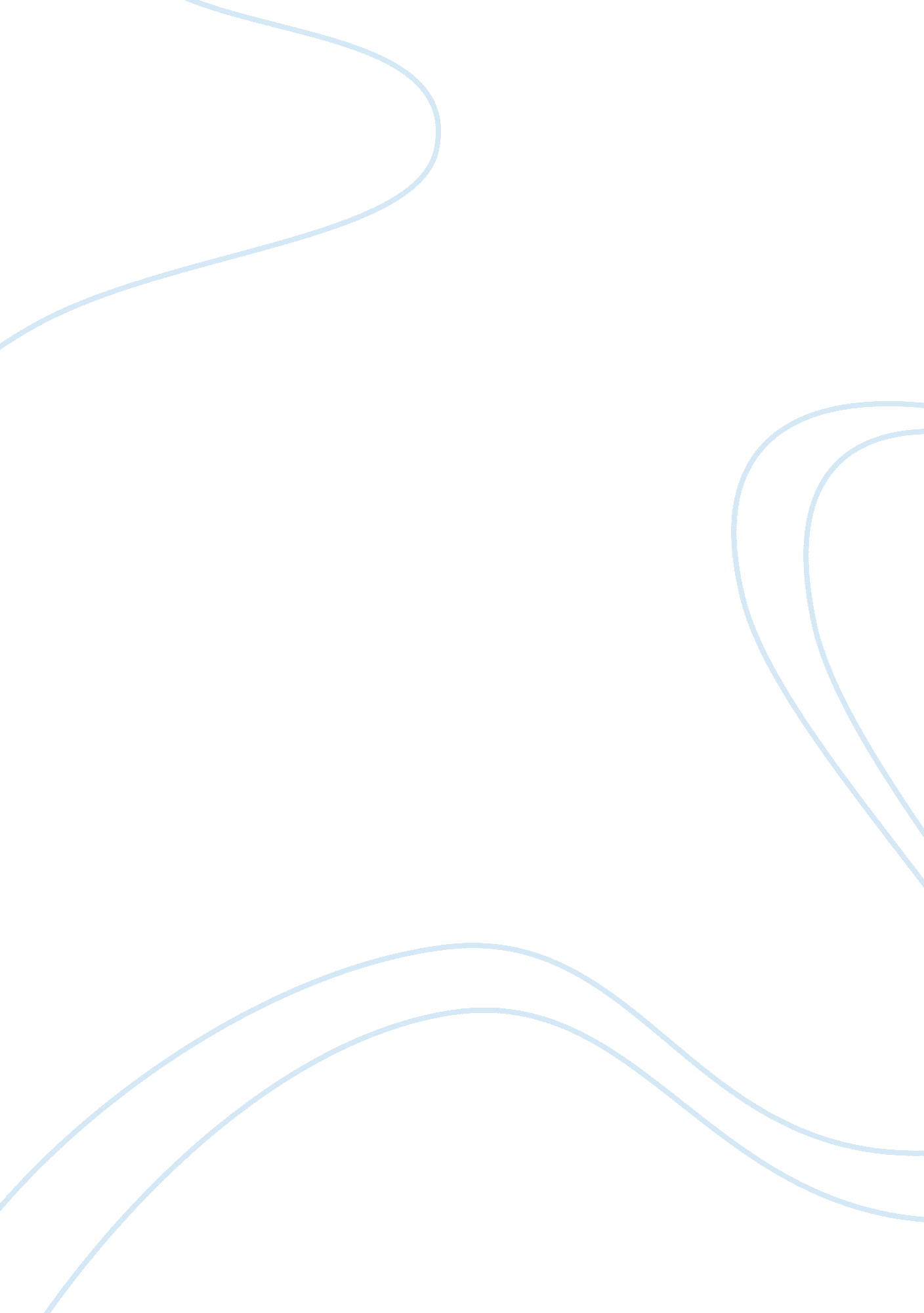 Employment of undocumented immigrants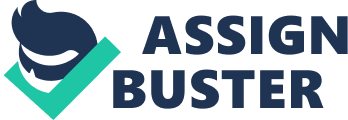 Illegal immigration has been among the many prevailing issues of the United States. Statistics indicate that by the year 2003, the number of illegal aliens in the United States had grown into 8 million, with a yearly increase of half a million (“ Illegal Immigration”); that would sum up to, 10. 5 million by 2008. The United States is among the most powerful countries in the world, a haven of opportunities, a green pasture for those who wish to make more in life. This is the main reason of migration – a better life. However, why do some prefer to do it illegally? Migration laws have posed inconveniences, from long queues outside the embassy to numerous papers and interviews, which prolongs the fact that their families are famished in their country. So, they resort to illegal migration, which promises arrival in the United States, for example, in a very short time – in exchange for a significant sum of money. However, what these eager migrants do not know is that, they have become a great liability for both their home and migrant country. Illegal immigrants could never have proliferated had there been no one to hire them. Business establishments hiring illegal immigrants have chosen to do so in order to cut costs. Take for example, the Swift & Company, hired numerous Guatemalans in place of its many injured workers (Feldman). The law has been compromised by profit. But, have they ever thought of the probable events that may take place in lieu of this practice? “ Conspiracy to transport, harbor and employ illegal immigrants for private gain”, has been IFCO’s – a German-based firm, charges as they were employing illegal immigrants (Ahlers and Frieden). This could result to the downfall of the establishment, the mass unemployment brought about by the incident, and the deportation of the illegal immigrants. This isn’t simply an enumeration of effects. Swift & Company and IFCO, as business establishments, take part in making the economy afloat. The economy determines whether the people will get enough or starve. Now, if these institutions begin collapsing due to illegal immigration. Do you think hiring illegal immigrants is a practice of responsible business leadership? The entirety of this essay says no. References: Ahlers, Mike, and Terry Frieden. “ Companies using illegal workers to be targeted. ” 2006. CNN. 27 April 2007 cnn. com/2006/LAW/04/20/immigration. raids/index. html>. Feldman, Megan. “ Swift Meatpacking Plant and Illegal Immigrants. ” 2007. Houston Press. 27 April 2007 com/2007-04-05/news/swift-meatpacking-plant-and-illegal-immigrants/>. “ Illegal Immigration. ” 2006. Center for Immigration Studies. 27 April 2007 cis. org/topics/illegalimmigration. html>. 